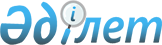 О внесении изменений в решение XXIII-й сессии маслихата города Алматы V-го созыва от 19 декабря 2013 года № 188 "О бюджете города Алматы на 2014 - 2016 годы"
					
			С истёкшим сроком
			
			
		
					Решение внеочередной ХХV сессии маслихата города Алматы V созыва от 15 апреля 2014 года N 208. Зарегистрировано в Департаменте юстиции города Алматы 24 апреля 2014 года за N 1032. Прекращено действие в связи с истечением срока
      В соответствии с пунктом 5 статьи 104, подпунктом 4 пункта 2,  пунктом 3 статьи 106 Бюджетного Кодекса Республики Казахстан от 4 декабря 2008 года, статьями 6, 7 Закона Республики Казахстан от 23 января 2001 года "О местном государственном управлении и самоуправлении в Республике Казахстан", Законом Республики Казахстан "О внесении изменений и дополнений в Закон Республики Казахстан от 31 марта 2014 года № 182-V "О республиканском бюджете на 2014–2016 годы", постановлением Правительства Республики Казахстан от 1 апреля 2014 года № 293 "О корректировке показателей республиканского бюджета на 2014 год и о внесении изменений и дополнений в постановление Правительства Республики Казахстан от 12 декабря 2013 года № 1329 "О реализации Закона Республики Казахстан "О республиканском бюджете на 2014 – 2016 годы", маслихат города Алматы V-го созыва РЕШИЛ:
      1. Внести в решение XXIII-й сессии маслихата города Алматы V-го созыва от 19 декабря 2013 года № 188 "О бюджете города Алматы на 2014-2016 годы" (зарегистрировано в Реестре государственной регистрации нормативных правовых актов за № 1018, опубликовано 11 января 2014 года в газете "Алматы ақшамы" № 5-6 и 11 января 2014 года в газете "Вечерний Алматы" № 5-6), с изменениями, внесенными решением XXIV-й сессией маслихата города Алматы V-го созыва от 18 февраля 2014 года № 201 "О внесении изменений в решение XXIII-й сессии маслихата города Алматы V-го созыва от 19 декабря 2013 года № 188 "О бюджете города Алматы на 2014-2016 годы" (зарегистрировано в Реестре государственной регистрации нормативных правовых актов за № 1025, опубликовано 15 марта 2014 года в газете "Алматы ақшамы" № 31 и 15 марта 2014 года в газете "Вечерний Алматы" № 32) следующие изменения:
      в пункте 1:
      в подпункте 1):
      цифры "364 199 201,9" заменить цифрами "382 187 590,9";
      в строке "поступлениям трансфертов" цифры "110 894 108" заменить цифрами "128 882 497";
      в подпункте 2): 
      цифры "370 580 014,8" заменить цифрами "392 217 182,1";
      в подпункте 4):
      в строке "сальдо по операциям с финансовыми активами" цифры "6 285 655" заменить цифрами "8 312 761";
      в строке "приобретение финансовых активов" цифры "6 535 655" заменить цифрами "8 562 761";
      в подпункте 5): 
      цифры "- 12 644 579,9" заменить цифрами "-18 320 464,2";
      в подпункте 6): 
      цифры "12 644 579,9" заменить цифрами "18 320 464,2";
      в пункте 6 цифры "3 557 729" заменить цифрами "3 687 680";
      в пункте 7 цифры "4 306 609" заменить цифрами "4 806 718,3";
      в пункте 8 цифры "13 154  261" заменить цифрами "13 179 648";
      в пункте 9 цифры "65 413 285,5" заменить цифрами "68 416 055,5";
      в пункте 10 цифры "42 790 147,8" заменить цифрами "43 848 623,8";
      в пункте 11 цифры "9 206 517" заменить цифрами "9 365 948";
      в пункте 12 цифры "39 459 873,6" заменить цифрами "44 205 645,5";
      в пункте 13 цифры "24 132 690" заменить цифрами "24 199 905";
      в пункте 14  цифры "15 620 707,8" заменить цифрами "20 173 689,7";
      в пункте 15 цифры "5 213 814" заменить цифрами "5 919 036";
      в пункте 16 цифры "5 211 247" заменить цифрами "10 245 202,3";
      в пункте 17 цифры "56 887 649,7" заменить цифрами "57 330 511,9";
      в пункте 18 цифры "19 984 320" заменить цифрами "23 210 321,6".
      2. Приложение 1 к указанному решению изложить в новой редакции согласно приложению к данному решению.
      3. Контроль за исполнением настоящего решения возложить на председателя постоянной комиссии по экономике и бюджету маслихата города Алматы С. Козлова и заместителя акима города Алматы М. Кудышева (по согласованию).
      4. Секретарю маслихата города Алматы Т. Мукашеву произвести государственную регистрацию нормативного правового акта в Департаменте юстиции города Алматы.
      5. Настоящее решение вводится в действие с 1 января 2014 года и распространяется на отношения, возникшие до введения его в действие. БЮДЖЕТ ГОРОДА АЛМАТЫ НА 2014 ГОД
      Председатель внеочередной
      XXV-й сессии  маслихата
      города Алматы V-го созыва           С. Козлов
      Секретарь маслихата
      города Алматы  V-го созыва          Т. Мукашев
					© 2012. РГП на ПХВ «Институт законодательства и правовой информации Республики Казахстан» Министерства юстиции Республики Казахстан
				
Председатель внеочередной
XXV-й сессии маслихата
города Алматы V-го созыва
С. Козлов
Секретарь маслихата
города Алматы V-го созыва
Т. МукашевПриложение 1
к решению внеочередной
XXV-й сессии
маслихата города Алматы
 V-го созыва
от 15 апреля 2014 года № 208
Категория
Категория
Категория
Категория
Категория
Сумма (тыс.тенге)
Класс             Наименование
Класс             Наименование
Класс             Наименование
Класс             Наименование
Сумма (тыс.тенге)
Подкласс
Подкласс
Сумма (тыс.тенге)
Специфика
Специфика
Сумма (тыс.тенге)
1
2
3
   I. ДОХОДЫ
382 187 590,9
1
Налоговые поступления
248 695 186,9
01
Подоходный налог 
120 704 090,9
2
Индивидуальный подоходный налог
120 704 090,9
03
Социальный налог
87 609 701,0
1
Социальный налог
87 609 701,0
04
Налоги на собственность
27 742 375,0
1
Налоги на имущество
16 100 000,0
3
Земельный налог
2 101 775,0
4
Налог на транспортные средства
9 540 000,0
5
Единый земельный налог
600,0
05
Внутренние налоги на товары, работы и услуги
8 700 200,0
2
Акцизы
3 272 400,0
3
Поступления за использование природных и других ресурсов
1 155 800,0
4
Сборы за ведение предпринимательской и профессиональной деятельности
3 997 000,0
5
Налог на игорный бизнес
275 000,0
08
Обязательные платежи, взимаемые за совершение юридически значимых действий и(или) выдачу документов уполномоченными на то государственными органами или должностными лицами
3 938 820,0
1
Государственная пошлина
3 938 820,0
2
Неналоговые поступления
2 064 907,0
01
Доходы от государственной собственности
1 863 837,0
1
Поступления части чистого дохода государственных предприятий
125 013,0
3
Дивиденды на государственные пакеты акций, находящиеся в государственной собственности
135 679,0
4
Доходы на доли участия в юридических лицах, находящиеся в государственной собственности
590 381,0
5
Доходы от аренды имущества, находящегося в  государственной собственности
1 010 900,0
7
Вознаграждения по кредитам, выданным из государственного бюджета
1 864,0
02
Поступления от реализации товаров (работ, услуг)   государственными учреждениями, финансируемыми из государственного бюджета
1 070,0
1
Поступления от реализации товаров (работ, услуг) государственными учреждениями, финансируемыми из государственного бюджета
1 070,0
06
Прочие неналоговые поступления
200 000,0
1
Прочие неналоговые поступления
200 000,0
3
Поступления от продажи основного капитала
2 545 000,0
01
Продажа государственного имущества, закрепленного за государственными учреждениями
1 000 000,0
1
Продажа государственного имущества, закрепленного за государственными учреждениями
1 000 000,0
03
Продажа земли и нематериальных активов
1 545 000,0
1
Продажа земли 
1 500 000,0
2
Продажа нематериальных активов
45 000,0
4
Поступления трансфертов 
128 882 497,0
02
Трансферты из вышестоящих органов государственного управления
128 882 497,0
1
Трансферты из республиканского бюджета
128 882 497,0
Функциональная группа
Функциональная группа
Функциональная группа
Функциональная группа
Функциональная группа
Сумма (тыс.тенге)
Функциональная подгруппа
Функциональная подгруппа
Функциональная подгруппа
Функциональная подгруппа
Сумма (тыс.тенге)
Администратор бюджетных программ
Администратор бюджетных программ
Администратор бюджетных программ
Сумма (тыс.тенге)
Программа
Программа
Сумма (тыс.тенге)
Наименование
    II. ЗАТРАТЫ
392 217 182,1
01
Государственные услуги общего характера
3 687 680,0
111
Аппарат маслихата города республиканского значения, столицы
52 185,0
001
Услуги по обеспечению деятельности маслихата города республиканского значения, столицы
49 536,0
003
Капитальные расходы государственного органа
2 649,0
121
Аппарат акима города республиканского значения, столицы
1 603 958,0
001
Услуги по обеспечению деятельности акима города республиканского значения, столицы
654 020,0
002
Создание информационных систем
498 200,0
003
Капитальные расходы государственного органа
451 738,0
123
Аппарат акима района в городе, города районного значения, поселка, села, сельского округа
857 547,0
001
Услуги по обеспечению деятельности акима района в городе, города районного значения, поселка, села, сельского округа
671 642,0
022
Капитальные расходы государственного органа
185 905,0
379
Ревизионная комиссия города республиканского значения, столицы
122 711,0
001
Услуги по обеспечению деятельности ревизионной комиссии города республиканского значения, столицы
122 416,0
003
Капитальные расходы государственного органа
295,0
356
Управление финансов города республиканского значения
503 800,0
001
Услуги по реализации государственной политики в области исполнения местного бюджета и управления коммунальной собственностью
354 720,0
003
Проведение оценки имущества в целях налогообложения
66 880,0
010
Приватизация, управление коммунальным имуществом, постприватизационная деятельность и регулирование споров, связанных с этим
9 615,0
011
Учет, хранение, оценка и реализация имущества, поступившего в коммунальную собственность
66 905,0
014
Капитальные расходы государственного органа
5 680,0
357
Управление экономики и бюджетного планирования города республиканского значения, столицы
224 479,0
001
Услуги по реализации государственной политики в области формирования и развития экономической политики, системы государственного планирования и управления города республиканского значения, столицы
218 874,0
004
Капитальные расходы государственного органа
5 605,0
373
Управление строительства города республиканского значения, столицы
323 000,0
080
Строительство специализированных центров обслуживания населения 
323 000,0
02
Оборона
4 806 718,3
121
Аппарат акима города республиканского значения, столицы
65 136,0
010
Мероприятия в рамках исполнения всеобщей воинской обязанности
61 285,0
011
Подготовка территориальной обороны и территориальная оборона города республиканского значения, столицы
3 851,0
121
Аппарат акима города республиканского значения, столицы
4 241 582,3
014
Предупреждение и ликвидация чрезвычайных ситуаций масштаба города республиканского значения, столицы
3 234 988,0
015
Проведение работ по инженерной защите населения, объектов и территорий от природных стихийных бедствий 
1 006 594,3
387
Территориальный орган, уполномоченных органов в области чрезвычайных ситуаций природного и техногенного характера, Гражданской обороны, финансируемый из бюджета города республиканского значения, столицы
500 000,0
004
Мероприятия гражданской обороны города республиканского значения, столицы
500 000,0
03
Общественный порядок, безопасность, правовая, судебная, уголовно-исполнительная деятельность
13 179 648,0
352
Исполнительный орган внутренних дел, финансируемый из бюджета города республиканского значения, столицы
11 988 933,0
001
Услуги по реализации государственной политики в области обеспечения охраны общественного порядка и безопасности на территории города республиканского значения, столицы
10 455 487,0
003
Поощрение граждан, участвующих в охране общественного порядка
18 000,0
005
Создание информационных систем 
68 318,0
007
Капитальные расходы государственного органа
1 214 237,0
012
Услуги по размещению лиц, не имеющих определенного места жительства и документов
117 732,0
013
Организация содержания лиц, арестованных в административном порядке
55 962,0
014
Организация содержания служебных животных 
47 243,0
023
Обеспечение безопасности дорожного движения
11 954,0
384
Управление пассажирского транспорта города Алматы
1 190 715,0
004
Обеспечение безопасности дорожного движения в населенных пунктах
1 190 715,0
04
Образование
68 416 055,5
123
Аппарат акима района в городе, города районного значения, поселка, села, сельского округа
7 144 452,0
004
Обеспечение деятельности организаций дошкольного воспитания и обучения
2 225 247,0
041
Реализация государственного образовательного заказа в дошкольных организациях образования
4 919 205,0
360
Управление образования города республиканского значения, столицы
34 927 130,0
003
Общеобразовательное обучение
31 186 852,0
004
Общеобразовательное обучение по специальным образовательным программам
1 840 541,0
005
Общеобразовательное обучение одаренных детей в специализированных организациях образования
277 641,0
008
Дополнительное образование для детей 
1 607 168,0
019
Присуждение грантов государственным учреждениям образования города республиканского значения, столицы за высокие показатели работы
14 928,0
381
Управление физической культуры и спорта города республиканского значения, столицы
2 500 614,0
006
Дополнительное образование для детей и юношества по спорту
2 096 833,0
007
Общеобразовательное обучение одаренных в спорте детей в специализированных организациях образования
403 781,0
353
Управление здравоохранения города республиканского значения, столицы
210 084,0
043
Подготовка специалистов в организациях технического и профессионального, послесреднего образования
210 084,0
360
Управление образования города республиканского значения, столицы
7 260 939,0
018
Организация профессионального обучения
18 286,0
024
Подготовка специалистов в организациях технического и профессионального образования
7 242 653,0
353
Управление здравоохранения города республиканского значения, столицы
35 000,0
003
Повышение квалификации и переподготовка кадров
35 000,0
360
Управление образования города республиканского значения, столицы
5 045 601,0
001
Услуги по реализации государственной политики на местном уровне в области образования 
115 608,0
006
Информатизация системы образования в государственных учреждениях образования города республиканского значения, столицы
221 088,0
007
Приобретение и доставка учебников, учебно-методических комплексов для государственных учреждений образования города республиканского значения, столицы
1 484 024,0
009
Проведение школьных олимпиад, внешкольных мероприятий и конкурсов масштаба города республиканского значения, столицы
334 000,0
011
Капитальные расходы государственного органа
2 646,0
013
Обследование психического здоровья детей и подростков и оказание психолого-медико-педагогической консультативной помощи населению
93 887,0
014
Реабилитация и социальная адаптация детей и подростков с проблемами в развитии
112 049,0
021
Ежемесячная выплата денежных средств опекунам (попечителям) на содержание ребенка-сироты (детей-сирот), и ребенка (детей), оставшегося без попечения родителей
209 613,0
067
Капитальные расходы подведомственных государственных учреждений и организаций
2 472 686,0
373
Управление строительства города республиканского значения
11 260 706,5
006
Сейсмоусиление объектов образования в городе Алматы
2 615 086,4
037
Строительство и реконструкция объектов образования 
8 645 620,1
376
Управление по защите прав детей города республиканского значения, столицы
31 529,0
001
Услуги по реализации государственной политики в области защиты прав детей на местном уровне
31 024,0
003
Капитальные расходы государственного органа
505,0
05
Здравоохранение
43 848 623,8
353
Управление здравоохранения города республиканского значения, столицы
727 251,0
004
Оказание стационарной и стационарозамещающей медицинской помощи субъектам здравоохранения по направлению специалистов первичной медико-санитарной помощи и медицинских организаций, за исключением оказываемой за счет средств республиканского бюджета
727 251,0
353
Управление здравоохранения города республиканского значения, столицы
911 964,0
005
Производство крови, ее компонентов и препаратов для местных организаций здравоохранения
433 351,0
006
Услуги по охране материнства и детства
276 017,0
007
Пропаганда здорового образа жизни
201 571,0
017
Приобретение тест-систем для проведения дозорного эпидемиологического надзора
1 025,0
353
Управление здравоохранения города республиканского значения, столицы
13 924 540,0
009
Оказание медицинской помощи лицам, страдающим туберкулезом, инфекционными заболеваниями, психическими расстройствами и расстройствами поведения, в том числе связанные с употреблением психоактивных веществ
6 717 222,0
019
Обеспечение больных туберкулезом противотуберкулезными препаратами
227 577,0
020
Обеспечение больных диабетом противодиабетическими препаратами
601 834,0
021
Обеспечение онкогематологических больных химиопрепаратами
579 758,0
022
Обеспечение лекарственными средствами больных с хронической почечной недостаточностью, аутоиммунными, орфанными заболеваниями, иммунодефицитными состояниями, а также больных после трансплантации почек
729 214,0
026
Обеспечение факторами свертывания крови больных гемофилией
1 441 158,0
027
Централизованный закуп вакцин и других медицинских иммунобиологических препаратов для проведения иммунопрофилактики населения
649 762,0
036
Обеспечение тромболитическими препаратами больных с острым инфарктом миокарда
116 929,0
046
Оказание медицинской помощи онкологическим больным в рамках гарантированного объема бесплатной медицинской помощи
2 861 086,0
353
Управление здравоохранения города республиканского значения, столицы
16 034 384,0
014
Обеспечение лекарственными средствами и специализированными продуктами детского и лечебного питания отдельных категорий населения на амбулаторном уровне
1 571 544,0
038
Проведение скрининговых исследований в рамках гарантированного объема бесплатной медицинской помощи
613 781,0
039
Оказание медицинской помощи населению субъектами здравоохранения города республиканского значения, столицы амбулаторно-поликлинической помощи в рамках гарантированного объема бесплатной медицинской помощи
13 256 033,0
045
Обеспечение лекарственными средствами на льготных условиях отдельных категорий граждан на амбулаторном уровне лечения 
593 026,0
353
Управление здравоохранения города республиканского значения, столицы
4 692 687,0
011
Оказание скорой медицинской помощи и санитарная авиация, за исключением оказываемой за счет средств республиканского бюджета 
4 667 785,0
029
Базы спецмедснабжения города республиканского значения, столицы
24 902,0
353
Управление здравоохранения города республиканского значения, столицы
3 921 702,5
001
Услуги по реализации государственной политики на местном уровне в области здравоохранения
93 473,0
013
Проведение патологоанатомического вскрытия
241 191,0
016
Обеспечение граждан бесплатным или льготным проездом за пределы населенного пункта на лечение
3 864,0
018
Информационно-аналитические услуги в области здравоохранения
58 105,0
023
Погашение кредиторской задолженности по обязательствам организаций здравоохранения за счет средств местного бюджета
110 000,0
030
Капитальные расходы государственного органа
9 019,0
033
Капитальные расходы медицинских организаций здравоохранения
3 406 050,5
373
Управление строительства города республиканского значения, столицы
3 636 095,3
009
Сейсмоусиление объектов здравоохранения в городе Алматы
486 155,0
010
Капитальный ремонт сейсмоусиляемых объектов здравоохранения в городе Алматы
1 955 553,0
038
Строительство и реконструкция объектов здравоохранения
1 194 387,3
06
Социальная помощь и социальное обеспечение
9 365 948,0
355
Управление занятости и социальных программ города республиканского значения, столицы
1 833 800,0
002
Предоставление специальных социальных услуг для престарелых и инвалидов в медико-социальных учреждениях (организациях) общего типа
450 544,0
020
Предоставление специальных социальных услуг для инвалидов с психоневрологическими заболеваниями, в психоневрологических медико-социальных учреждениях (организациях)
844 839,0
021
Предоставление специальных социальных услуг для престарелых, инвалидов, в том числе детей-инвалидов, в реабилитационных центрах
198 235,0
022
Предоставление специальных социальных услуг для детей-инвалидов с психоневрологическими патологиями в детских психоневрологических медико-социальных учреждениях (организациях)
340 182,0
360
Управление образования города республиканского значения, столицы
922 826,0
016
Социальное обеспечение сирот, детей, оставшихся без попечения родителей
866 309,0
037
Социальная реабилитация
56 517,0
373
Управление строительства города республиканского значения, столицы
45 000,0
039
Строительство и реконструкция объектов социального обеспечения
45 000,0
123
Аппарат акима района в городе, города районного значения, поселка, села, сельского округа
243 350,0
003
Оказание социальной помощи нуждающимся гражданам на дому
243 350,0
355
Управление занятости и социальных программ города республиканского значения, столицы
5 433 373,0
003
Программа занятости
278 650,0
006
Государственная адресная социальная помощь
27 200,0
007
Оказание жилищной помощи
77 625,0
008
Социальная помощь отдельным категориям нуждающихся граждан по решениям местных представительных органов
3 915 869,0
009
Социальная поддержка инвалидов
378 455,0
012
Государственные пособия на детей до 18 лет
19 878,0
015
Обеспечение нуждающихся инвалидов обязательными гигиеническими средствами, предоставление социальных услуг индивидуального помощника для инвалидов первой группы, имеющих затруднение в передвижении, и специалиста жестового языка для инвалидов по слуху в соответствии с индивидуальной программой реабилитации инвалида
430 101,0
016
Социальная адаптация лиц, не имеющих определенного местожительства
147 958,0
018
Оказание социальной помощи нуждающимся гражданам на дому
157 637,0
355
Управление занятости и социальных программ города республиканского значения, столицы
581 121,0
001
Услуги по реализации государственной политики на местном уровне в области обеспечения занятости и реализации социальных программ для населения
395 834,0
013
Оплата услуг по зачислению, выплате и доставке пособий и других социальных выплат
31 806,0
019
Размещение государственного социального заказа в неправительственном секторе
99 129,0
026
Капитальные расходы государственного органа
7 743,0
045
Реализация Плана мероприятий по обеспечению прав и улучшению качества жизни инвалидов
17 316,0
067
Капитальные расходы подведомственных государственных учреждений и организаций
29 293,0
384
Управление пассажирского транспорта города Алматы
233 531,0
013
Реализация Плана мероприятий по обеспечению прав и улучшению качества жизни инвалидов
233 531,0
388
Управление государственной инспекции труда и миграции города Алматы
72 947,0
001
Услуги по реализации государственной политики в области миграции и регулирования трудовых отношений на местном уровне
64 025,0
003
Капитальные расходы государственного органа
6 253,0
004
Реализация миграционных мероприятий на местном уровне
2 669,0
07
Жилищно-коммунальное хозяйство
44 205 645,5
351
Управление земельных отношений города республиканского значения, столицы
843 169,0
010
Изъятие, в том числе путем выкупа, земельных участков для государственных надобностей и связанное с этим отчуждение недвижимого имущества
843 169,0
371
Управление энергетики и коммунального хозяйства города республиканского значения, столицы
2 469 109,6
008
Проектирование, развитие, обустройство и (или) приобретение инженерно-коммуникационной инфраструктуры
2 455 984,6
026
Проведение энергетического аудита многоквартирных жилых домов 
13 125,0
373
Управление строительства города республиканского значения, столицы
22 149 537,9
012
Проектирование, строительство и (или) приобретение жилья коммунального жилищного фонда
17 169 293,9
017
Проектирование, развитие, обустройство и (или) приобретение инженерно-коммуникационной инфраструктуры
4 980 244,0
383
Управление жилья и жилищной инспекции города Алматы
130 295,0
001
Услуги по реализации государственной политики по вопросам жилья,  в области жилищного фонда на местном уровне
98 448,0
007
Капитальные расходы государственного органа
442,0
009
Изготовление технических паспортов на объекты кондоминиумов
31 405,0
354
Управление природных ресурсов и регулирования природопользования города республиканского значения, столицы
468 670,9
014
Функционирование системы водоснабжения и водоотведения
468 670,9
371
Управление энергетики и коммунального хозяйства города республиканского значения, столицы
7 869 534,1
001
Услуги по реализации государственной политики на местном уровне в области энергетики и коммунального хозяйства
60 555,0
004
Газификация населенных пунктов
27 895,5
005
Развитие коммунального хозяйства
192 068,7
006
Функционирование системы водоснабжения и водоотведения
649 355,0
007
Развитие системы водоснабжения и водоотведения
6 469 462,9
016
Капитальные расходы государственного органа 
7 336,0
028
Организация эксплуатации тепловых сетей, находящихся в коммунальной собственности города республиканского значения, столицы
462 861,0
123
Аппарат акима района в городе, города районного значения, поселка, села, сельского округа
10 275 329,0
008
Освещение улиц населенных пунктов
1 547 954,0
009
Обеспечение санитарии населенных пунктов
5 478 508,0
010
Содержание мест захоронений и погребение безродных
177 527,0
011
Благоустройство и озеленение населенных пунктов
3 071 340,0
08
Культура, спорт, туризм и информационное пространство
24 199 905,0
123
Аппарат акима района в городе, города районного значения, поселка, села, сельского округа
56 000,0
006
Поддержка культурно-досуговой работы на местном уровне
56 000,0
361
Управление культуры города республиканского значения, столицы
3 451 808,0
001
Услуги по реализации государственной политики на местном уровне в области культуры 
56 804,0
003
Поддержка культурно-досуговой работы
2 459 602,0
004
Увековечение памяти деятелей государства
800,0
005
Обеспечение сохранности историко-культурного наследия и доступа к ним
263 002,0
007
Поддержка театрального и музыкального искусства
279 948,0
008
Обеспечение функционирования зоопарков и дендропарков
312 600,0
010
Капитальные расходы государственного органа
3 971,0
032
Капитальные расходы подведомственных государственных учреждений и организаций
75 081,0
373
Управление строительства города республиканского значения, столицы
186 049,0
014
Развитие объектов культуры
186 049,0
373
Управление строительства города республиканского значения, столицы
13 539 567,0
015
Развитие объектов спорта 
13 539 567,0
381
Управление физической культуры и спорта города республиканского значения, столицы
2 957 621,0
001
Услуги по реализации государственной политики на местном уровне  в сфере физической культуры и спорта
39 824,0
002
Проведение спортивных соревнований на уровне города республиканского значения, столицы
723 000,0
003
Подготовка и участие членов  сборных команд города республиканского значения, столицы по различным видам спорта на республиканских и международных спортивных соревнованиях
2 091 955,0
005
Капитальные расходы государственного органа
2 842,0
016
Обеспечение функционирования государственных городских спортивных организаций 
100 000,0
361
Управление культуры города республиканского значения, столицы
396 336,0
009
Обеспечение функционирования городских библиотек
396 336,0
362
Управление внутренней политики города республиканского значения, столицы
852 258,0
005
Услуги по проведению государственной информационной политики через газеты и журналы 
365 000,0
006
Услуги по проведению государственной информационной политики через телерадиовещание
487 258,0
378
Управление по развитию языков, архивов и документации города республиканского значения, столицы
449 060,0
001
Услуги по реализации государственной политики на местном уровне в области развития языков, по управлению архивным делом
46 877,0
002
Развитие государственного языка и других языков народа Казахстана
190 000,0
003
Обеспечение сохранности архивного фонда
201 433,0
032
Капитальные расходы подведомственных государственных учреждений и организаций
10 750,0
380
Управление туризма города республиканского значения, столицы
1 065 140,0
001
Услуги по реализации государственной политики на местном уровне  в сфере туризма
30 727,0
002
Регулирование туристической деятельности
183 845,0
005
Развитие объектов туризма
850 568,0
351
Управление земельных отношений города республиканского значения, столицы
378 175,0
011
Изъятие земельных участков под строительство объектов спорта
378 175,0
362
Управление внутренней политики города республиканского значения, столицы
368 955,0
001
Услуги по реализации государственной, внутренней политики на местном уровне 
280 438,0
007
Капитальные расходы государственного органа
1 757,0
032
Капитальные расходы подведомственных государственных учреждений и организаций
86 760,0
377
Управление по вопросам молодежной политики города республиканского значения, столицы
213 268,0
001
Услуги по реализации государственной политики на местном уровне по вопросам молодежной политики
31 837,0
004
Капитальные расходы государственного органа
1 431,0
005
Реализация мероприятий в сфере молодежной политики
180 000,0
381
Управление физической культуры и спорта города республиканского значения, столицы
285 668,0
008
Обеспечение деятельности Международного комплекса лыжных трамплинов
285 668,0
09
Топливно-энергетический комплекс и недропользование
20 173 689,7
371
Управление энергетики и коммунального хозяйства города республиканского значения, столицы
20 173 689,7
012
Развитие теплоэнергетической системы
16 687 170,5
029
Развитие газотранспортной системы
3 486 519,2
10
Сельское, водное, лесное, рыбное хозяйство, особо охраняемые природные территории, охрана окружающей среды и животного мира, земельные отношения
5 919 036,0
389
Управление предпринимательства, индустриально-инновационного развития и сельского хозяйства города Алматы
126 044,0
009
Проведение мероприятий по идентификации сельскохозяйственных животных
3 407,0
011
Возмещение владельцам стоимости изымаемых и уничтожаемых больных животных, продуктов и сырья животного происхождения
1 638,0
023
Организация отлова и уничтожения бродячих собак и кошек
118 182,0
046
Государственный учет и регистрация тракторов, прицепов к ним, самоходных сельскохозяйственных, мелиоративных и дорожно-строительных машин и механизмов
973,0
067
Государственная поддержка племенного животноводства 
1 552,0
068
Удешевление сельхозтоваропроизводителям стоимости гербицидов, биоагентов (энтомофагов) и биопрепаратов, предназначенных для обработки сельскохозяйственных культур в целях защиты 
292,0
354
Управление природных ресурсов и регулирования природопользования города республиканского значения, столицы
336 452,0
009
Обеспечение функционирования водохозяйственных сооружений, находящихся в коммунальной собственности
336 452,0
354
Управление природных ресурсов и регулирования природопользования города республиканского значения, столицы
5 373 193,0
001
Услуги по реализации государственной политики в сфере охраны окружающей  среды на местном уровне
76 983,0
004
Мероприятия по охране окружающей среды
2 783 833,0
005
Развитие объектов охраны окружающей среды
2 402 270,0
006
Содержание и защита особо охраняемых природных территорий
106 541,0
012
Капитальные расходы государственного органа 
3 566,0
351
Управление земельных отношений города республиканского значения, столицы
69 493,0
001
Услуги по реализации государственной политики в области регулирования земельных отношений на территории города республиканского значения, столицы
68 259,0
008
Капитальные расходы государственного органа
1 234,0
389
Управление предпринимательства, индустриально-инновационного развития и сельского хозяйства города Алматы
13 854,0
016
Проведение противоэпизоотических мероприятий
13 854,0
11
Промышленность, архитектурная, градостроительная и строительная деятельность
10 245 202,3
365
Управление архитектуры и градостроительства города республиканского значения, столицы
1 133 115,0
001
Услуги по реализации государственной политики  в сфере архитектуры и градостроительства на местном уровне
211 759,0
002
Разработка генеральных планов застройки населенных пунктов
913 906,0
005
Капитальные расходы государственного органа
7 450,0
373
Управление строительства города республиканского значения, столицы
88 023,0
001
Услуги по реализации государственной политики на местном уровне в области строительства
80 867,0
003
Капитальные расходы государственного органа
7 156,0
371
Управление энергетики и коммунального хозяйства города республиканского значения, столицы
9 024 064,3
040
Развитие индустриально-инновационной инфраструктуры в рамках направления "Инвестор-2020"
9 024 064,3
12
Транспорт и коммуникации
57 330 511,9
384
Управление пассажирского транспорта города Алматы
158 980
010
Развитие транспортной инфраструктуры
158 980
385
Управление автомобильных дорог города Алматы
51 323 866,9
001
Услуги по реализации государственной политики  в сфере автомобильных дорог на местном уровне
64 175,0
003
Развитие транспортной инфраструктуры
44 828 814,9
004
Обеспечение функционирования автомобильных дорог 
6 427 779,0
007
Капитальные расходы государственного органа
3 098,0
384
Управление пассажирского транспорта города Алматы
5 847 665,0
001
Услуги по реализации государственной политики  в области пассажирского транспорта на местном уровне
31 701,0
005
Обеспечение эксплуатации  автоматизированной системы диспетчерского управления городским пассажирским транспортом
164 129,0
009
Субсидирование пассажирских перевозок метрополитеном
5 145 978,0
011
Строительство и реконструкция технических средств регулирования дорожного движения
505 857,0
13
Прочие
14 647 560,6
356
Управление финансов города республиканского значения, столицы
4 200 000,0
013
Резерв местного исполнительного органа города республиканского значения, столицы 
4 200 000,0
357
Управление экономики и бюджетного планирования города республиканского значения, столицы
500 000,0
003
Разработка или корректировка технико-экономического обоснования местных бюджетных инвестиционных проектов и концессионных проектов и проведение его экспертизы, консультативное сопровождение концессионных проектов
500 000,0
369
Управление по делам религий города республиканского значения, столицы
64 874,0
001
Услуги по реализации государственной политики в сфере религиозной деятельности на местном уровне
64 374,0
003
Капитальные расходы государственного органа
500,0
371
Управление энергетики и коммунального хозяйства города республиканского значения, столицы
5 892 693,6
018
Развитие инфраструктуры специальной экономической зоны "Парк инновационных технологий"
5 892 693,6
373
Управление строительства города республиканского значения, столицы
312 971,0
020
Развитие индустриальной инфраструктуры в рамках программы "Дорожная карта бизнеса-2020"
312 971,0
389
Управление предпринимательства, индустриально-инновационного развития и сельского хозяйства города Алматы
3 677 022,0
001
Услуги по реализации государственной политики на местном уровне в области развития предпринимательства, индустриально-инновационного развития и сельского хозяйства
93 563,0
004
Реализация мероприятий в рамках государственной поддержки индустриально-инновационной деятельности
180 630,0
005
Поддержка частного предпринимательства в рамках программы "Дорожная карта бизнеса-2020"
26 000,0
017
Субсидирование процентной ставки по кредитам в рамках программы "Дорожная карта бизнеса-2020" 
3 087 337,0
018
Частичное гарантирование кредитов малому и среднему бизнесу в рамках программы "Дорожная карта бизнеса-2020"
80 000,0
019
Сервисная поддержка ведения бизнеса в рамках программы "Дорожная карта бизнеса-2020"
209 492,0
14
Обслуживание долга
807 789,0
356
Управление финансов города республиканского значения, столицы
807 789,0
005
Обслуживание долга местных исполнительных органов
806 000,0
018
Обслуживание долга местных исполнительных органов по выплате вознаграждений и иных платежей по займам из республиканского бюджета
1 789,0
15
Трансферты
71 383 168,5
356
Управление финансов города республиканского значения, столицы
71 383 168,5
006
Возврат неиспользованных (недоиспользованных) целевых трансфертов
653 641,5
007
Бюджетные изъятия
70 729 527,0
III. Чистое бюджетное кредитование
-21 888,0
5
Погашение бюджетных кредитов
21 888,0
1
Погашение бюджетных кредитов, выданных из государственного бюджета
21 888,0
11
Погашение бюджетных кредитов, выданных из местного бюджета до 2005 года юридическим лицам
21 888,0
IV. Сальдо по операциям с финансовыми активами
8 312 761,0
Приобретение финансовых активов
8 562 761,0
13
Прочие
8 562 761,0
356
Управление финансов города республиканского значения
8 562 761,0
012
Формирование или увеличение уставного капитала юридических лиц
8 562 761,0
V. Дефицит бюджета
-18 320 464,2
VI. Финансирование дефицита бюджета
18 320 464,2